ЭТО НЕОБХОДИМО ЗНАТЬ!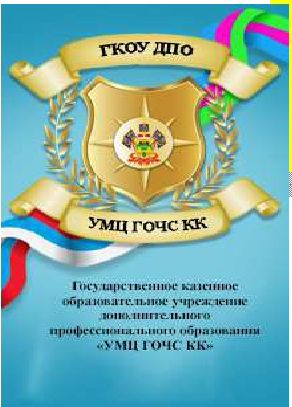 Пожароопасный периодОсторожно, степные пожары.Степной пожар - стихийное, неконтролируемое распространение огня по растительному покрову степей. По механизму распространения огня схож с низовым лесным пожаром, но скорость распространения степного пожара выше, что обусловлено рядом факторов, а именно большей горючестью сухих степных трав и большей скоростью приземного ветра в степи. Наносит урон естественной среде (растительному покрову и животному миру), может представлять опасность для людей и жилых домов, хотя и в меньшей степени, чем лесной пожар.	Как потушить степной пожарСтаньте с подветренной стороны.Выберите самую крайнюю точку с подветренной стороны. Так вас не застигнет огонь и вы не перекроете себе доступ свежего воздуха.Оцените уровень пламени.Жар от огня высотой более полуметра очень большой. Чтобы справиться с ним на близком расстоянии нужно использовать экипировку.Используйте плотную ткань.Большими тряпками из плотной ткани (подойдут даже старые джинсы) легко потушить большой огонь и гасить мелкие очаги.Соорудите «хлопушку».Прикрутите к черенку лопаты кусок плоской резины толщиной до 5 мм. Чем больше плоскость, тем вы эффективнее в пожаротушении. «Хлопать» толстым куском резины очень тяжело.Возьмите «веник».Если под рукой нет инвентаря, тушить средний огонь можно веником из веток с крупной и зеленой листвой. Это менее удобная конструкция.Особенности тушенияОпределите количество очагов, скорость и направление пожара;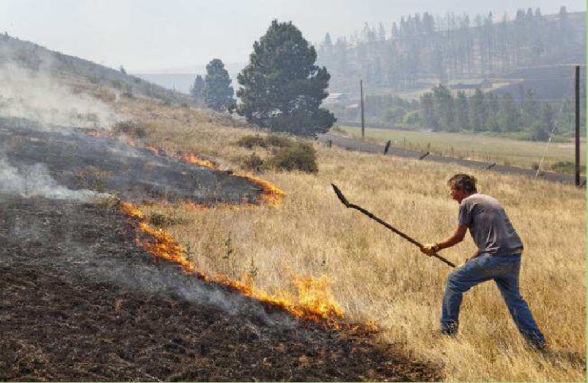 при сильном ветре, когда пламя распространяется по сухостою в направлении движения воздуха, лучше дождаться момента, когда огонь доходит до лысых участков степи - с низкой травой, открытой землей и пр. Огонь легче погасить, когда он стихает перед препятствием;Начинайте тушить с крайней и нижней (если речь идет об овраге) точки подветренной стороны;Оглядывайтесь назад. Иногда погасшие очаги разгораются при сильном ветре. Их приходится тушить еще раз, чтобы не оказаться в кольце огня;Ищите тот источник возгорания, дым от которого мешает вам меньше всего;Отсекайте огонь от леса и территорий с густой травой или сухостоем;Тушите камыш с помощью брандспойта или же ждите момент, когда пламя стихает на участке с редкой растительностью;Не тратьте силы на горящие участки, которые имеют «естественное» ограждение для распространения огня - грунтовые дороги, перекопанная земля.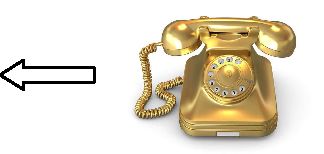 